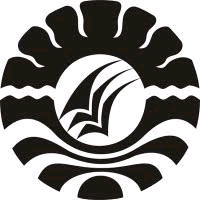 HASIL PENELITIANPENGARUH METODE EKSPERIMEN TERHADAP HASIL BELAJAR SISWA PADA MATA PELAJARAN ILMU PENGETAHUAN ALAM (IPA) KELAS IV SD INPRES PERUMNAS III KECAMATAN RAPPOCINI KOTA MAKASSARWERNI SUSANTIPROGRAM STUDI PENDIDIKAN GURU SEKOLAH DASARFAKULTAS ILMU PENDIDIKAN UNIVERSITAS  NEGERI  MAKASSAR2017